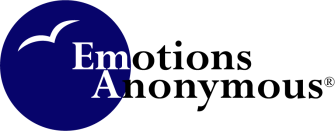 Minutes: Board of TrusteesJuly 9, 2020 4:30 CT p.m. Call to order/Serenity Prayer	- Scott	 Present: Scott, Derita, Steve, Paul, Colleen, Elaine Absent: JohnApproval of June 11  Board meeting minutes*	- ScottMotion by Colleen Seconded by Paul Unanimous Approval. Trustee writings/schedules - ESH and S&H	- ElaineApproving new literatureColleen will be the liaison on the pamphlets. Derita and Paul will review. Elaine will send out some new materials that Karin from Germany sent in.Plans to continue Wed emails - healthy group tipsElaine will continue the weekly emails to members.Adolescent meetings	- DeritaPaul was approached by a youth interested in registering a group of youth as an official EA group. Derita contacted AA to ask how they handle youth meetings. The response was that AA does not have a separate listing for youth meetings, they are listed with all the other AA meetings. AA does not have any age restrictions for members. The question came up around the liability issues with youth meeting on their own. We will suggest any youth wishing to attend a meeting come with an adult.Event agreement document (Germany)*	- ElaineElaine and Scott have not yet addressedInsurance options	- PaulEAI has directors insurance, workers comp, and a general liability policy. Elaine will get Paul the EA insurance policies next week and he will review them with an insurance agent for better/cheaper coverage.Trustee applications**	- ScottKelsey applied and was contacted by Scott and Paul. Motion to invite Kelsey to join the Board was made by Scott and seconded by Paul. Vote was unanimous. Scott will get back to Kelsey. Elaine will set up a trustee orientation session. A person from Iran also applied to join the board and Scott, Paul and Derita will follow up.Royalty payments/copyright overseas	- Paul/ElaineSomeone from Australia was interested in getting a copyright to publish EA books there. That led to a discussion about the royalty fees which are 3% right now. Discussion of raising royalty fees overall. We could offer Australia the same arrangement as Canada with reduced costs for materials. Paul would like to have the issue of funds coming from outside the U.S. on the next agenda.Financial report**	- PaulMonth of June was positive, mainly due to the PPP funds. YTD financial report was not yet available. Colleen suggested doing a monthly giving day. Scott suggested a financial update in the August newsletter - expectations vs. reality. Elaine will add a section. Colleen suggested a giving competition for a prize (like a book).Other: Scott asked for a motion to not meet face to face in October for the annual trustee meeting and workshop in order to save funds and due to the pandemic. Seconded by Paul. Discussion: Elaine thinks meeting in person is important. Derita said she is willing to travel; her meetings are in person again, but with social distancing and limits on attendees. Steve pointed out that even local (Minnesota) trustees may not want to gather. Vote to meet in October virtually passed with Derita opposed. Elaine will include this information in the August newsletter.